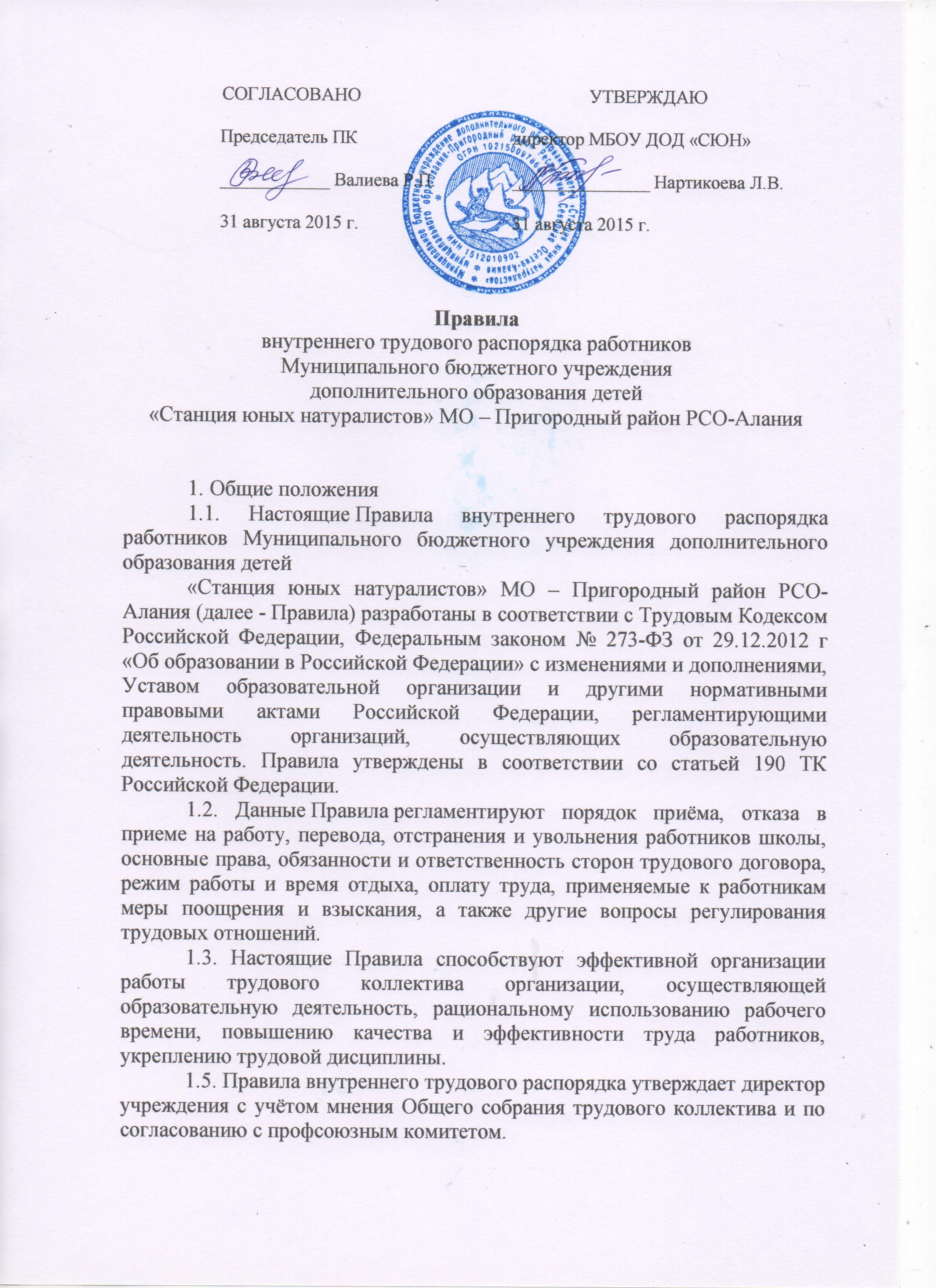 Правилавнутреннего трудового распорядка работниковМуниципального бюджетного учреждения дополнительного образования детей«Станция юных натуралистов» МО – Пригородный район РСО-Алания1. Общие положения1.1. Настоящие Правила внутреннего трудового распорядка работников Муниципального бюджетного учреждения дополнительного образования детей«Станция юных натуралистов» МО – Пригородный район РСО-Алания (далее - Правила) разработаны в соответствии с Трудовым Кодексом Российской Федерации, Федеральным законом № 273-ФЗ от 29.12.2012 г  «Об образовании в Российской Федерации» с изменениями и дополнениями, Уставом образовательной организации и другими нормативными правовыми актами Российской Федерации, регламентирующими деятельность организаций, осуществляющих образовательную деятельность. Правила утверждены в соответствии со статьей 190 ТК Российской Федерации.1.2. Данные Правила регламентируют порядок приёма, отказа в приеме на работу, перевода, отстранения и увольнения работников школы, основные права, обязанности и ответственность сторон трудового договора, режим работы и время отдыха, оплату труда, применяемые к работникам меры поощрения и взыскания, а также другие вопросы регулирования трудовых отношений.1.3. Настоящие Правила способствуют эффективной организации работы трудового коллектива организации, осуществляющей образовательную деятельность, рациональному использованию рабочего времени, повышению качества и эффективности труда работников, укреплению трудовой дисциплины.1.5. Правила внутреннего трудового распорядка утверждает директор учреждения с учётом мнения Общего собрания трудового коллектива и по согласованию с профсоюзным комитетом.II. ПОРЯДОК ПРИЕМА, ПЕРЕВОДА И УВОЛЬНЕНИЯ РАБОТНИКОВ2.1. Работники реализуют своё право на труд путём заключения трудового договора (контракта) о работе в учреждении в письменном виде. Срок действия трудового договора (контракта) определяется работником и директором при его заключении и может быть: неопределённым; на определённый срок не более 5лет; на время выполнения определённой работы.2.2. Директор (лицо его замещающее) в соответствии с КЗоТ ___ имеет право устанавливать испытательный срок при приёме на работу.2.3. Срочные трудовые договора заключаются в случае замещения временно отсутствующего работника; на период выполнения определённой работы; по требованию работника. В любом случае необходимо письменное заявление работника.2.4. При приёме на работу администрация СЮН обязана потребовать:а) трудовую книжку, оформленную в установленном порядке, а если лицо поступает на работу впервые - справку о последнем занятии, чистую трудовую книжку. Уволенные из рядов Вооруженных Сил СНГ обязаны предъявить военный билет;б) предъявления паспорта в соответствии с законодательством о паспортах;в) медицинское заключение об отсутствии противопоказаний по состоянию здоровья для работы в детском учреждении;г) лица, принимаемые на работу, требующую специальных знаний (педагогические, медицинские работники, библиотекари и др.), обязаны предъявлять соответствующие документы об образовании или профессиональной подготовке: диплом, аттестат, удостоверение, копии, которых, заверенные администрацией, должны быть оставлены в личном деле.Приём на работу без предъявления указанных документов не допускаются.2.5. Приём на работу оформляется администрацией учреждения приказом. Приказ объявляется работнику под расписку. В нем должны быть указаны наименование и должность в соответствии с Единым тарифно-квалификационным справочником работ и профессий рабочих, квалификационным справочником должностей служащих или штатным расписанием и условия оплаты труда. Фактическое допущение к работе соответствующим должностным лицом считается заключением трудового договора (контракта) независимо от того, был ли приём на работу оформлен надлежащим образом.2.6. При приёме работника или переводе его в установленном порядке на другую работу администрация школы обязана:а) ознакомить его с порученной работой, условиями и оплатой труда, разъяснить его права и обязанности согласно должностной инструкции;б) ознакомить его с уставом, коллективным договором, правилами внутреннего трудового распорядка;в) проинструктировать по охране труда и технике безопасности, производственной санитарии и гигиене, противопожарной безопасности и организации охраны жизни и здоровья детей. Инструктаж оформляется в журнале установленного образца.2.6. На всех сотрудников, проработавших свыше 5 дней, заполняются трудовые книжки согласно Инструкции о порядке ведения трудовых книжек на предприятиях, в учреждениях и организациях.На работающих по совместительству трудовые книжки ведутся по основному месту работы.Трудовая книжка директора школы хранится в управлении образования администрации города, трудовые книжки остальных работников хранятся как бланки строгой отчётности в школе.2.7. На каждого педагогического работника учреждения ведётся личное дело, в котором находятся:· личный лист по учету кадров;· автобиография;· копии документов об образовании;· материалы по результатам аттестации;· медицинское заключение об отсутствии противопоказаний для работы в детском учреждении;· копии приказов о назначении и перемещении по службе, поощрениях и увольнении.2.8. Личное дело руководителя учреждения хранится в управлении образования администрации города, личные дела остальных работников хранятся в учреждении.2.9. После увольнения работника его личное дело хранится в соответствующем управлении образования или учреждении.2.10. Прекращение трудового договора (контракта) может иметь место только по основаниям, предусмотренным законодательством.2.11. Работники имеют право расторгнуть трудовой договор (контракт), заключенный на определенный срок, предупредив об этом администрацию письменно за две недели, если иное не оговорено в договоре (контракте).2.12. При расторжении трудового договора по уважительным причинам, предусмотренным действующим законодательством, работники предупреждают об этом администрацию письменно.По истечении указанных в предупреждении сроков, работник вправе прекратить работу.2.13. По договоренности между работником и администрацией трудовой договор (контракт) может быть, расторгнут и до истечения срока предупреждения об увольнении.2.14.Срочный трудовой договор (контракт) подлежит расторжению досрочно по требованию работника в случае его болезни или инвалидности, которые препятствуют выполнению работы по договору, нарушения администрацией законодательства о труде и по другим причинам.2.15. Расторжение трудового договора (контракта) по инициативе администрации не допускается без предварительного согласия профсоюзного комитета СЮН.2.16. Прекращение трудового договора (контракта) оформляется приказом по СЮН.Директор СЮН освобождается от работы органом, который его назначил.2.17. Увольнение по результатам аттестации педагогических работников, а также в случаях ликвидации учреждения, сокращения численности или штата работников производится согласно действующему законодательству.Освобождение педагогических работников в связи с сокращением объёма работы (учебной нагрузки) может производиться только по окончании учебного года или в соответствии с законодательством.2.18. В день увольнения администрация СЮН или управление образования обязаны выдать работнику его трудовую книжку с внесенной в нее записью об увольнении и произвести с ним окончательный расчёт. Записи о причинах увольнения в трудовую книжку должны производиться в точном соответствии с формулировками действующего законодательства со ссылкой на соответствующую статью, пункт закона.III.ОСНОВНЫЕ ОБЯЗАННОСТИ РАБОТНИКОВ.3.1. Работники СЮН обязаны:- работать честно и добросовестно, строго выполнять обязанности, возложенные на них Уставом учреждения, Правилами внутреннего трудового распорядка, коллективным договором, другими локальными актами и должностными инструкциями;- соблюдать дисциплину труда - основу порядка в учреждении;- своевременно приходить на работу;- соблюдать установленную продолжительность рабочего времени, максимально используя его для творческого и эффективного выполнения возложенных обязанностей.3.2. Все категории педагогических работников должны иметь соответствующую планирующую документацию: планы-конспекты уроков, календарно - тематическое планирование, планы воспитательной работы, кружков, факультативов, секций, групп продленного дня.3.3. Все категории работников СЮН должны:- воздерживаться от действий, влияющих на качественное выполнение трудовых обязанностей другими работниками;- всемерно стремиться к повышению качества выполняемой работы;- не допускать упущений в работе, строго соблюдать исполнительную дисциплину;- своевременно и точно исполнять распоряжения администрации;- постоянно проявлять творческую инициативу, направленную на достижение высоких результатов трудовой деятельности;- соблюдать требования техники безопасности и охраны труда, производственной санитарии, гигиены, противопожарной безопасности, предусмотренные соответствующими правилами и инструкциями;- быть всегда вежливыми, внимательными к детям, родителям учащихся и членам коллектива, не унижать их честь и достоинство, знать и уважать права участников образовательного процесса, требовать исполнения обязанностей;- систематически повышать свой теоретический и культурный уровень, деловую квалификацию;- быть примером достойного поведения и высокого морального долга на работе, в быту и в общественных местах;- содержать свое рабочее место в чистоте и в порядке, соблюдать установленный порядок хранения материальных ценностей и документов;- беречь и укреплять собственность (оборудование, инвентарь, учебные пособия и т.д.), экономно расходовать материалы, тепло- и электроэнергию, воспитывать у учащихся (воспитанников) бережное отношение к личному и имуществу учреждения;- проходить в установленные сроки периодические медицинские осмотры в соответствии с Инструкцией о проведении медицинских осмотров, своевременно делать необходимые прививки.- техническому персоналу работать в выданной спецодежде и обуви, пользоваться необходимыми средствами индивидуальной защиты;3.4. Педагогические работники Учреждения несут полную ответственность за жизнь и здоровье детей в учебное время, при проведении мероприятий, организуемых СЮН. Обо всех случаях травматизма обучащихся должны немедленно сообщать администрации.3.6. Проходить согласно Положению об аттестации педагогических кадров аттестацию.3.7. Работники СЮН имеют право совмещать работу по профессии и должности согласно Перечню профессий и должностей работников учреждений системы образования. Разрешение на совмещение профессий (должностей) даёт администрация.3.8. Знать и учитывать в своей деятельности индивидуальные, психологические особенности учащихся.3.9. Круг основных обязанностей (работ) педагогических работников, определяется Уставом Учрреждения, настоящими правилами, квалификационным справочником должностей служащих, единым тарифно-квалификационным справочником работ и профессий рабочих, типовым положением об ообразовательном учреждении, а также должностными инструкциями и положениями, утвержденными в установленном порядке.IV. ОСНОВНЫЕ ОБЯЗАННОСТИ АДМИНИСТРАЦИИ.4.1. Администрация СЮН обязана:- обеспечить соблюдение работниками Учреждения обязанностей, возложенных на них Уставом, правилами внутреннего трудового распорядка, должностными инструкциями;- правильно организовывать труд работников Учреждения в соответствии с их специальностью и квалификацией, закрепить за каждым из них определенное место работы, обеспечить исправное состояние оборудования, здоровые и безопасные условия труда;- обеспечить строгое соблюдение трудовой и производственной дисциплины;- постоянно осуществлять организаторскую и воспитательную работу, направленную на укрепление дисциплины, устранение потерь рабочего времени, рациональное использование трудовых ресурсов, формирование стабильных трудовых коллективов, создание благоприятных условий работы школы;- своевременно применять меры воздействия к нарушителям трудовой дисциплины;- работника, появившегося на работе в нетрезвом состоянии, не допускать к исполнению своих обязанностей в данный рабочий день и принять к нему соответствующие меры согласно действующему законодательству;- совершенствовать учебно-воспитательный процесс;- создавать условия для внедрения научной организации труда, осуществлять мероприятия по повышению качества работы, культуры труда;- обеспечить систематическое повышение работниками Учреждения теоретического уровня и деловой квалификации;- проводить в установленные сроки аттестацию педагогических работников, создавать необходимые условия при совмещении работы с обучением в учебных заведениях;- принимать меры к своевременному обеспечению Учреждения необходимым оборудованием, учебными пособиями, хозяйственным инвентарем;- неуклонно соблюдать законодательство о труде (условия контракта), правила охраны труда, улучшать условия работы;- создавать условия, обеспечивающие охрану жизни и здоровья учащихся, работников Учреждения, предупреждать их заболеваемость и травматизм, контролировать знание и соблюдение работниками всех требований инструкций и правил по технике безопасности, производственной санитарии и гигиене, пожарной безопасности;- обеспечивать сохранность имущества Учреждения;- выдавать заработную плату в установленные сроки. Обеспечивать систематический контроль над соблюдением условий оплаты труда работников, расходованием фонда заработной платы и фонда дополнительной оплаты труда;- чутко относиться к повседневным нуждам работников Учреждения, обеспечивать предоставление установленных им льгот и преимуществ, содействовать улучшению их жилищно-бытовых условий;- создавать условия для всемерного повышения эффективности и улучшения качества работы, своевременно подводить итоги, повышать роль морального и материального стимулирования труда, решать вопросы о поощрении передовых работников;- создавать трудовому коллективу необходимые условия для выполнения им своих полномочий. Способствовать созданию в трудовом коллективе деловой, творческой обстановки, всемерно поддерживать и развивать инициативу и активность работников. Обеспечивать их участие в управлении СЮН в полной мере, используя собрания трудового коллектива, производственные совещания и различные формы общественного самоуправления, своевременно рассматривать критические замечания работников и сообщать им о принятых мерах.4.2. Администрация СЮН несет ответственность за жизнь и здоровье учащихся во время прибытия их в Учреждении и участия в мероприятиях организуемых СЮН. Обо всех случаях травматизма сообщает в управление образования в установленном порядке.4.3. Администрация СЮН исполняет свои обязанности в соответствующих случаях совместно или по согласованию с профсоюзным комитетом, а также с учетом полномочий трудового коллектива.V. РАБОЧЕЕ ВРЕМЯ И ЕГО ИСПОЛЬЗОВАНИЕ5.1. В Учреждении может быть установлена пяти или шестидневная рабочая неделя с двумя и одним выходным днём соответственно. Время начала и окончания работы СЮН устанавливается уставом Учреждения.Рабочее время педагогических работников определяется учебным расписанием и обязанностями, возлагаемыми на них уставом Учреждения, правилами внутреннего трудового распорядка, должностной инструкцией.Администрация обязана организовывать учёт явки на работу и ухода с работы.5.2. Администрация предоставляет учителям один день в неделю для методической работы, если их недельная учебная нагрузка не превышает 18 часа и имеется возможность не нарушать требования (нормы) организации учебного процесса.Рабочий день педагога начинается за 15 мин. до начала его занятий.Педагог не имеет права оставлять обучащихся без надзора в период занятий и в перерывах между занятиями.5.3. Директор устанавливает учебную нагрузку педагогическим работникам на новый учебный год до ухода работников в отпуск по согласованию с профсоюзным комитетом школы.При этом необходимо учитывать следующее:а) у педагогических работников, как правило, должна сохраниться преемственность (групп);б) объём нагрузки определяется администрацией школы с учетом итогов года и профессиональных данных педагога, исходя из количества часов по учебному плану и обеспеченности кадрами;в) установленный в начале учебного года объём учебной нагрузки не может быть уменьшен в течение учебного года по инициативе администрации (за исключением случаев сокращения количества групп, а также в некоторых других исключительных случаях). Увеличение объёма учебной нагрузки в течение учебного года производится с письменного согласия работника. Установленный в текущем учебном году объём учебной нагрузки (педагогической работы) не может быть уменьшен по инициативе работодателя на следующий учебный год без согласия работника, за исключением следующих случаев:· сокращения количества групп;· выхода работника из отпуска по уходу за ребёнком;· решения Совета педагог  или при согласовании с профкомом.5.5. Работа в праздничные и выходные дни запрещена.Привлечение отдельных работников СЮН в выходные и праздничные дни допускается в исключительных случаях, предусмотренных законодательством, с согласия профсоюзного комитета школы, по письменному приказу администрации. Дни отдыха за дежурство или работу в выходные и праздничные дни предоставляются в порядке, предусмотренном законодательством, или с согласия работника в каникулярное время, не совпадающее с очередным отпуском.Не привлекаются к сверхурочным работам, в выходные дни и направлению в командировки беременные женщины и имеющие детей в возрасте до трех лет;Женщины, имеющие детей в возрасте до 14 лет, не могут без их согласия привлекаться к сверхурочным работам или направляться в командировку.5.7. Время каникул, не совпадающее с очередным отпуском, является рабочим временем педагогических работников. В эти периоды они привлекаются администрацией Учреждения к педагогической и организационной работе в пределах времени, не превышающего их средней дневной нагрузки до начала каникул. 5.8. Общие собрания трудового комитета собираются каждую учебную четверть.5.9. Общие собрания трудового коллектива, заседания педагогического совета и занятия школьных методических объединений должны продолжаться, как правило, не более двух часов. 5.10. Педагогическим работникам ЗАПРЕЩАЕТСЯ:а) изменять по своему усмотрению расписание уроков (занятий); б) отменять, удлинять или сокращать продолжительность занятий и перерывов между ними;в) удалять обучащихся с занятий.5.12. Родители (законные представители) могут присутствовать во время занятия в группе только с разрешения директора или его заместителей. Не разрешается делать педагогическим работникам замечания по поводу их работы во время проведения занятия в присутствии обучащихся или коллег.VI. ВРЕМЯ ОТДЫХА.6.1. Очередность предоставления ежегодных отпусков устанавливается администрацией Учреждения по согласованию с профсоюзным комитетом с учетом необходимости обеспечения нормальной работы Учреждения и благоприятных условий для отдыха работников. Отпуска педагогическим работникам, как правило, предоставляются в период летних каникул. График отпусков составляется на каждый календарный год не позднее 5 января текущего года и доводится до сведения всех работников. Администрация определяет начало отпуска работникам с учётом их предложений, если это не оказывает негативного влияния на деятельность Учреждения. В случае возникновения разногласий о сроках отпуска профком имеет право выступить в качестве представителя работника. График отпусков доводится до сведения работников до 05.01. каждого года.Предоставление отпуска директору Учреждения оформляется приказом по соответствующему органу образования, другим работникам приказом по СЮН.6.2. Оплачиваемый отпуск в учебный период может быть предоставлен работнику в связи с санаторно-курортным лечением, по семейным обстоятельствам, если имеется возможность замещения.6.3. Отпуска без содержания предоставляются в течение учебного года по согласованию с администрацией. Общий срок данных отпусков не может превышать длительности рабочего отпуска.6.4. Администрация предоставляет дополнительный оплачиваемый отпуск в размере 5 дней в период летних каникул работникам, не имевшим в течение учебного года временной нетрудоспособности и нарушений трудовой дисциплины. В последнем случае вопрос о предоставлении дополнительного отпуска рассматривается администрацией совместно с профсоюзным комитетом. Кроме того, возможны краткосрочные оплачиваемые отпуска в связи:	- с регистрацией брака работника -3 дня, если они совпадают с рабочим временем работника (день регистрации и два последующих после него или день регистрации, предыдущий и последующий дни после него);<- с регистрацией брака детей - 3 дня (по условиям предыдущего пункта);- смертью близких родственников (родителей, братьев, сестёр, мужа, жены, детей) - 3 дня, если они совпадают с рабочим временем работника (день до погребения, день погребения, день после погребения);- дополнительный оплачиваемый отпуск в каникулярный период - 1 день за каждые 30 уроков замещений.VII.ПООЩРЕНИЯ ЗА УСПЕХИ В РАБОТЕ.7.1. За образцовое выполнение трудовых обязанностей, успехи в обучении и воспитании детей, продолжительную и безупречную работу, новаторство в труде и за другие достижения в работе применяются следующие поощрения: а) объявление благодарности;б) выдача премии;в) награждение ценным подарком;г) награждение почетными грамотами.В школе могут быть предусмотрены и другие поощрения.Поощрения применяются администрацией по согласованию с профсоюзным комитетом Учреждения.7.2. За особые трудовые заслуги работники представляются в вышестоящие органы для награждения, присвоения почетных званий, знаками отличия, грамотами, установленными для работников образования законодательством7.3. По результатам аттестации работникам СЮН присваиваются категории и разряды оплаты труда согласно Единой тарифной сетке в соответствии с Положением о порядке проведения аттестации.7.4. При применении мер поощрения обеспечивается сочетание материального и морального  стимулирования труда. Поощрения объявляются в приказе (распоряжении), доводятся до сведения всего коллектива Учреждения и заносятся в трудовую книжку работника.При применении мер общественного, морального и материального поощрения, при представлении работников к государственным наградам и почетным званиям учитывается мнение трудового коллектива.VIII. ОТВЕТСТВЕННОСТЬ ЗА НАРУШЕНИЕ ТРУДОВОЙ ДИСЦИПЛИНЫ.8.1. Нарушение трудовой дисциплины, т.е. неисполнение или ненадле-жащее исполнение по вине работника обязанностей, возложенных на него трудовым договором (контрактом), уставом Учреждения, Правилами внутреннего трудового распорядка, должностными инструкциями, коллективным договором влечет за собой применение мер дисциплинарного или общественного воздействия, а также применение иных мер, предусмотренных действующим законодательством.8.2. За нарушение трудовой дисциплины администрация Учреждения  применяет следующие дисциплинарные взыскания:а) замечание; б) выговор;в) строгий выговор; г) увольнение:- за систематическое неисполнение работником без уважительных причин обязанностей, возложенных на него уставом Учреждения, трудовым договором (контрактом), правилами внутреннего трудового распорядка, должностной инструкцией, если к работнику ранее применялись меры дисциплинарного или общественного взыскания;- за прогул;- за появление на работе в состоянии алкогольного опъянения, состоянии наркотического или токсического опьянения;- за совершение по месту работы хищения государственного или общественного имущества, установленного вступившим в законную силу приговором суда или постановлением органа, в компетенцию которого входит наложение административного взыскания или применение мер общественного воздействия;- за применение к обучащимся методов воспитания (даже однократное), связанных с физическим или психическим насилием над личностью; - повторное в течение года грубое нарушение устава школы;- в других случаях, определенных законодательством;8.3. В соответствии с действующим законодательством о труде педагогические работники могут быть уволены за совершение аморального поступка, несовместимого с дальнейшим выполнением воспитательных функций.Администрация может передать вопрос о нарушении трудовой дисциплины на рассмотрение трудового коллектива.8.4. Дисциплинарные взыскания применяются директором Учреждения, а также соответствующими должностными лицами управления образования в пределах предоставленных им прав.8.5. Администрация СЮН имеет право вместо применения дисциплинарного взыскания передать вопрос о нарушении трудовой дисциплины на рассмотрение трудового коллектива.8.6. Дисциплинарные взыскания на директора применяются управлением образования.8.7. Трудовые коллективы, проявляя строгую товарищескую требовательность к работникам, недобросовестно выполняющим трудовые обязанности, применяют к членам коллектива за нарушение трудовой дисциплины меры общественного взыскания (товарищеское замечание: общественный выговор).8.8. До применения взыскания от нарушителя трудовой дисциплины должны быть затребованы объяснения в письменной форме.Отказ работника дать объяснения не может служить препятствием для применения дисциплинарного взыскания. В этом случае составляется акт об отказе работника дать письменное объяснение.Дисциплинарные взыскания применяются администрацией непосредственно за обнаружением проступка, но не позднее одного месяца со дня его обнаружения, не считая времени болезни или пребывания работника в отпуске.Дисциплинарное взыскание не может быть применено позднее шести месяцев со дня совершения проступка. В указанные сроки не включается время производства по уголовному делу.8.9. Дисциплинарное расследование нарушений педагогическим работником Учреждения норм профессионального поведения и (или) Устава может быть проведено только по поступившей на него жалобе, поданной в письменной форме. Копия жалобы должна быть передана данному педагогическому работнику.Ход дисциплинарного расследования и принятые по его результатам решения могут быть преданы гласности только с согласия заинтересованного педагогического работника, за исключением случаев, ведущих к запрещению заниматься педагогической деятельностью, или при необходимости защиты интересов обучающихся.8.10. За каждое нарушение трудовой дисциплины может быть применено только одно дисциплинарное взыскание.При применении взыскания должны учитываться тяжесть совершенного проступка, обстоятельства, при которых он совершен, предшествующая работа и поведение работника.8.11. Приказ (распоряжение) о применении дисциплинарного взыскания с указанием мотивов его применения объявляется (сообщается) работнику, подвергнутому взысканию, под расписку в трехдневный срок.Приказ (распоряжение) доводится до сведения работников Учреждения в случаях необходимости защиты прав и интересов учащихся.8.12. Если в течение года со дня применения дисциплинарного взыскания администрацией на работника не налагалось новое дисциплинарное взыскание, то он считается не подвергавшимся дисциплинарному взысканию.Администрация Учреждения по своей инициативе или по ходатайству трудового коллектива может издать приказ (распоряжение) о снятии взыскания, ею наложенное, не ожидая истечения года, если сотрудник не допустил нового нарушения трудовой дисциплины и проявил себя как хороший, добросовестный работник.9. Правила внутреннего распорядка утверждаются директором Учреждения с учетом мнения профсоюзной организации Учреждения.С настоящими правилами должен быть ознакомлен каждый вновь поступающий на работу в школу работник под расписку до начала выполнения его трудовых обязанностей в Учреждении.Утверждено педагогическим советомПротокол № 3 от 31.08.2015 г.СОГЛАСОВАНО                   Председатель ПК                ____________ Валиева Р.П.                   31 августа 2015 г.УТВЕРЖДАЮ          директор МБОУ ДОД «СЮН»_______________ Нартикоева Л.В.          31 августа 2015 г.